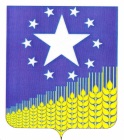 АДМИНИСТРАЦИЯ СРЕДНЕЧУБУРКСКОГО СЕЛЬСКОГО ПОСЕЛЕНИЯ КУЩЕВСКОГО РАЙОНАПОСТАНОВЛЕНИЕот 07.09.2016                                                                                           № 176хутор Средние Чубурки"Об утверждении Положения об обязательном экземпляре документов в Среднечубуркском сельском поселении Кущевского района"           В целях реализации Федерального закона N 77-ФЗ от 29.12.1994 "Об обязательном экземпляре документов" и улучшения условий и качества библиотечного обслуживания населения сельского поселения, администрация Среднечубуркского сельского поселения, постановляет:Утвердить Положение об обязательном экземпляре документов в Среднечубуркском сельском поселении Кущевского района.2. Муниципальным учреждениям культуры «Дом культуры х.Средние Чубурки «Победа» (Скирева Е.В.) и «Культурно-досуговый центр Среднечубуркского сельского поселения» (Пономарева Е.А.) обеспечить приведение документов, регламентирующих деятельность отделов библиотек, в соответствие с Положением об обязательном экземпляре документов в Среднечубуркском сельском поселении Кущевского района.3.  Общему отделу администрации Среднечубуркского сельского поселения (И.Н.Бут) разместить данное постановление на официальном сайте Среднечубуркского сельского поселения в телекоммуникационной сети «Интернет».4. Настоящее постановление вступает в силу со дня его официального обнародования.5. Контроль за выполнением настоящего постановления оставляю за собой.Глава Среднечубуркского сельского поселенияКущевского района                                                                        Л.В.Чермонтеев
Приложениек постановлению 
администрации Среднечубуркскогосельского поселения 
          от 07.09.2016 N 176
Положение об обязательном экземпляре документов в Среднечубуркском сельском поселении Кущевского района.            Настоящее Положение обеспечивает политику государства в части формирования обязательного экземпляра документов как ресурсной базы комплектования для создания полного собрания документов, изданных на территории Среднечубуркского сельского поселения Кущевского района, и развития системы краеведческой библиографии, предусматривает обеспечение сохранности обязательного экземпляра документов, его общественное использование.             Настоящее Положение устанавливает виды обязательного экземпляра документов, категории их производителей и получателей, сроки и порядок доставки обязательного экземпляра документов, ответственность за их нарушение.1. ОБЩИЕ ПОЛОЖЕНИЯ
1.1. Основные понятия
В тексте настоящего Положения применяются следующие понятия:обязательный экземпляр муниципального образования - экземпляры изготовленных на территории муниципального образования или за пределами его территории по заказу организаций, находящихся в ведении муниципального образования различных видов документов, подлежащие безвозмездной передаче производителями документов в соответствующие организации муниципальных образований в порядке и количестве, установленным настоящим Федеральным законом;производитель документов - юридическое лицо независимо от его организационно-правовой формы и формы собственности или физическое лицо, осуществляющее предпринимательскую деятельность без образования юридического лица, осуществляющее подготовку, публикацию (выпуск) и рассылку (передачу, доставку) обязательного экземпляра (издатель, редакция средства массовой информации, производитель фонограммы, производитель аудиовизуальной продукции, организация по производству телерадиопродукции и телерадиовещательная организация, организации, осуществляющие научно-исследовательские, опытно-конструкторские и технологические работы, и иные лица, осуществляющие подготовку, публикацию (выпуск) и рассылку (передачу, доставку) обязательного экземпляра);получатель документов - муниципальные учреждения культуры «Дом культуры х.Средние Чубурки «Победа» и «Культурно-досуговый центр Среднечубуркского сельского поселения», наделенные правом получения, хранения и общественного использования обязательного экземпляра на безвозмездной основе.1.2. Цели формирования системы обязательного местного экземпляра
Цели формирования системы обязательного бесплатного экземпляра:- комплектование полного краеведческого библиотечно-информационного фонда документов Среднечубуркского сельского поселения Кущевского района как части мирового культурного наследия;- организация библиографического учета;- организация его постоянного хранения в фондах муниципальных учреждений культуры «Дом культуры х.Средние Чубурки «Победа» и «Культурно-досуговый центр Среднечубуркского сельского поселения»;- использование его в информационно-библиографическом обслуживании потребителей;- подготовка библиографической (текущей и ретроспективной) информации;- информирование жителей района о краеведческих документах всех видов.1.3. Виды документов, входящих в состав обязательного бесплатного местного экземпляра1) печатные издания (текстовые, нотные, картографические, изоиздания) - издания, прошедшие редакционно-издательскую обработку, полиграфически самостоятельно оформленные, имеющие выходные сведения;2) издания для слепых и слабовидящих - издания, изготовляемые рельефно-точечным шрифтом по системе Брайля, рельефно-графические издания, "говорящие книги", крупношрифтовые издания для слабовидящих, электронные издания для слепых (адаптированные издания для чтения людьми с нарушенным зрением при помощи брайлевского дисплея и синтезатора речи);3) официальные документы - документы, принятые органами законодательной, исполнительной и судебной власти, носящие обязательный, рекомендательный или информационный характер;4) аудиовизуальная продукция - киновидеофонофотопродукция и ее комбинации, созданные и воспроизведенные на любых видах носителей;5) электронные издания - документы, в которых информация представлена в электронно-цифровой форме и которые прошли редакционно-издательскую обработку, имеют выходные сведения, тиражируются и распространяются на машиночитаемых носителях;6) неопубликованные документы - документы, содержащие результаты научно-исследовательской, опытно-конструкторской и технологической работы (диссертации, отчеты о научно-исследовательских об опытно-конструкторских и о технологических работах, депонированные научные работы, алгоритмы и программы);7) патентные документы - описания к патентам и заявкам на объекты промышленной собственности;8) программы для электронных вычислительных машин и базы данных на материальном носителе;9) стандарты;10) комбинированные документы - совокупность документов, выполненных на различных носителях (печатных, аудиовизуальных, электронных).2. ОБЯЗАННОСТИ И ПРАВА ПРОИЗВОДИТЕЛЕЙ ДОКУМЕНТОВ
1) производители документов обязаны передавать обязательный экземпляр получателям документов безвозмездно;2) производители документов относят затраты на подготовку, публикацию (выпуск) и рассылку (передачу доставку) обязательных экземпляров на себестоимость документов, входящих в состав обязательного экземпляра;3) дефектные обязательные экземпляры по запросам получателей документов заменяются производителями документов;4) получатели документов имеют право докупать обязательные экземпляры, не доставленные производителями документов, за счет последних.
2.1. Обязанности производителей документов по доставке обязательного бесплатного экземпляра1) доставка обязательного бесплатного экземпляра местных документов.Производители документов доставляют через полиграфические организации по два обязательных экземпляра муниципального образования всех видов печатных изданий в  МУК «Дом культуры х.Средние Чубурки «Победа» и МУК «Культурно-досуговый центр Среднечубуркского сельского поселения»в день выхода в свет первой партии тиража;2) доставка обязательного бесплатного местного экземпляра изданий для слепых;2.1) производители документов направляют по два обязательных местных бесплатных экземпляра изданий для слепых, в том числе "говорящие книги", в МУК «Дом культуры х.Средние Чубурки «Победа» и МУК «Культурно-досуговый центр Среднечубуркского сельского поселения»для слепых в течение двух дней после выхода в свет первой партии тиража;2.2) доставка обязательного бесплатного экземпляра неопубликованных документов.Производители документов доставляют один обязательный местный бесплатный экземпляр неопубликованных документов в МУК «Дом культуры х.Средние Чубурки «Победа» и МУК «Культурно-досуговый центр Среднечубуркского сельского поселения» в тридцатидневный срок:- отчетов о научно-исследовательских и опытно-конструкторских работах - со дня их утверждения,- алгоритмов и программ - со дня окончания их разработки,- диссертаций - со дня их защиты и присуждения научной степени.2.2. Права производителей документов
           Полная и оперативная доставка обязательного бесплатного и платного экземпляров гарантирует производителям документов следующие права:- бесплатное опубликование информации о представленных МУК «Дом культуры х.Средние Чубурки «Победа» и МУК «Культурно-досуговый центр Среднечубуркского сельского поселения» документах в местной печати и рекламных изданиях;- постоянное хранение производимых ими документов всех видов в МУК «Дом культуры х.Средние Чубурки «Победа» и МУК «Культурно-досуговый центр Среднечубуркского сельского поселения»на основании настоящего Положения;- бесплатное предоставление по их запросам фактографических данных, касающихся их продукции;- временное использование ими документов, передаваемых на хранение в МУК «Дом культуры х.Средние Чубурки «Победа» и МУК «Культурно-досуговый центр Среднечубуркского сельского поселения»в собственной деятельности.3. ОБЯЗАННОСТИ ПОЛУЧАТЕЛЕЙ ОБЯЗАТЕЛЬНОГО ЭКЗЕМПЛЯРА
3.1. Постоянное хранение обязательного бесплатного местного экземпляра
1) постоянное хранение обязательного бесплатного местного экземпляра возлагается на МУК «Дом культуры х.Средние Чубурки «Победа» и МУК «Культурно-досуговый центр Среднечубуркского сельского поселения»;2) фонды МУК «Дом культуры х.Средние Чубурки «Победа» и МУК «Культурно-досуговый центр Среднечубуркского сельского поселения» является главным библиотечно-информационным краеведческим фондом Среднечубуркского сельского поселения Кущевского района. МУК «Дом культуры х.Средние Чубурки «Победа» и МУК «Культурно-досуговый центр Среднечубуркского сельского поселения» несут ответственность за обеспечение сохранности указанного фонда в соответствии с действующим законодательством.3.2. Копирование обязательного местного экземпляра            МУК «Дом культуры х.Средние Чубурки «Победа» и МУК «Культурно-досуговый центр Среднечубуркского сельского поселения»имеет бесспорное право на копирование всех видов обязательного местного экземпляра, указанных в п. 1.3, в целях обслуживания пользователей муниципальных библиотек осуществляются в соответствии с гражданским законодательством.3.3. Контроль за доставкой обязательного местного экземпляра
           Контроль за доставкой документов обязательного местного экземпляра возлагается на МУК «Дом культуры х.Средние Чубурки «Победа» и МУК «Культурно-досуговый центр Среднечубуркского сельского поселения». Сведения о недоставленном обязательном экземпляре предоставляются в администрацию Среднечубуркского сельского поселения главе сельского поселения.4. ЗАКЛЮЧИТЕЛЬНЫЕ ПОЛОЖЕНИЯ4.1. Ответственность за нарушение порядка доставки обязательного местного экземпляра
          Производители документов несут ответственность в соответствии с законодательством РФ об административных правонарушениях.Глава Среднечубуркского сельского поселенияКущевского района                                                                  Л.В.Чермонтеев